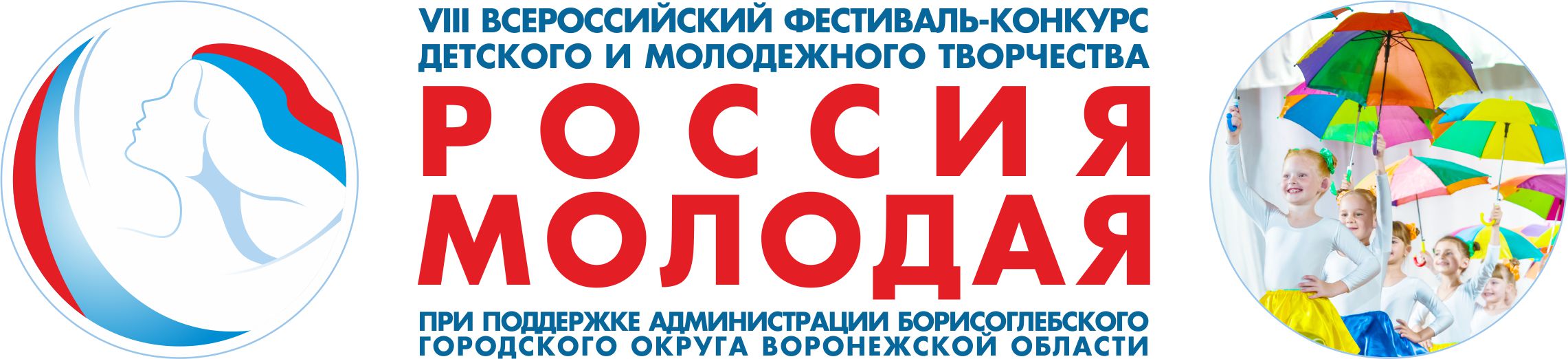 ПОЛОЖЕНИЕ  Организаторы:Администрация Борисоглебского городского округа Воронежской области;МБУК ДДК «Радуга» (г. Борисоглебск);Информационные партнеры:Газета «Борисоглебский вестник» (г. Борисоглебск)Телекомпания «Светоч» (г. Борисоглебск)Дата и место проведения:Конкурс проводится 30 июня - 1 июля 2018 года в г. Борисоглебске Воронежской области.2.  Цели и задачи: 2.1. Сохранение и развитие традиций многонациональной культуры Российской Федерации.2.2. Выявление и всесторонняя поддержка наиболее талантливых и перспективных детей и молодежи.2.3. Повышение профессионального мастерства руководителей коллективов и педагогов. 2.4. Обмен опытом между коллективами, руководителями и педагогами, поддержка постоянных творческих контактов. Порядок и условия проведения фестиваля:Конкурсные выступления организуются Оргкомитетом по сформированному графику выступлений. Заявки принимаются до 20 июня 2018 года. Замена репертуара допускается до 26 июня включительно. Возраст участников от 4-х до 30-ти лет. Возможно участие СМЕШАННОЙ ГРУППЫ по согласования с оргкомитетом фестиваля (несоответствие возрастной группе может составлять не более 25% от общего количества).Участники фестиваля представляют на конкурс одно выступление в своей номинации. Каждый коллектив или отдельный исполнитель имеет право участвовать в двух и более номинациях.Вход участников за кулисы разрешен не ранее, чем за два номера до выступления. Фонограммы должны быть записаны на USB-флеш-накопителе в формате MP-3. При использовании фонограммы низкого качества номер может быть снят с конкурса. На носителе должна быть записана только одна фонограмма и передана звукооператору представителем конкурсанта либо самим конкурсантом до начала конкурсных выступлений.Каждому коллективу предоставляется возможность использовать аппаратуру организаторов конкурса-фестиваля.Основную фото и видеосъемку фестиваля  организует оргкомитет фестиваля.Вход для зрителей, родителей и сопровождающих лиц, а так же фото и видео съемка на свою аппаратуру -  БЕСПЛАТНО.. Возникающие спорные вопросы решаются путем переговоров с оргкомитетом фестиваля. . Коллективам, принимавшим участие в предыдущих конкурсах «Россия молодая», не рекомендуется выставлять ранее исполненные номера.. На носителе должна быть записана только одна фонограмма и передана звукооператору представителем конкурсанта либо самим конкурсантом за 30 минут до конкурсного выступления.Номинация ВОКАЛ.Условия конкурса:Конкурсные выступления проводятся с использованием фонограмм "минус", "живого" аккомпанемента (инструментальный ансамбль, фортепиано, баян и т.п.) Использование фонограмм с прописанными БЭК-вокальными партиями допускается при отсутствии double-трека (прописан голос основной мелодии). Возможно участие БЭК-вокалистов (по заявлению конкурсанта). Для ансамблей и дуэтов использование фонограмм с прописанными БЭК-вокальными партиями ЗАПРЕЩЕНО!Участники в номинации "Академическое пение" поют без микрофона.Микрофоны, используемые во время конкурсных прослушиваний, отстроены для всех участников одинаково (контроль осуществляется специальным представителем оргкомитета фестиваля).Вокальные группы, в составе которых не более 12 человек, исполняют конкурсное произведение в 3-х  и  4-х голосном исполнении, дуэты, трио - 2-х голосном. Допускает одноголосное исполнение только в возрастных категориях: 4 – 6; 7 – 9 лет.Продолжительность выступления - не более 5 минут. В случае превышения указанного времени жюри имеет право остановить фонограмму.Номинация ХОРЕОГРАФИЯ (ансамбль, малые формы)Условия конкурсаПродолжительность выступления: ансамбли – не более 5 минут, малые формы – не более 4 минут. В случае превышения указанного времени жюри имеет право остановить фонограмму.Номинация ИНСТРУМЕНТАЛЬНОЕ ИСПОЛНИТЕЛЬСТВОУсловия конкурса:Коллективам, принимавшим участие в предыдущих конкурсах «Россия молодая», не рекомендуется выставлять ранее исполненные номера.Продолжительность выступления: ансамбли, трио, дуэты – не более 5 минут. Солисты - для категории 7 – 9 лет – до 5 мин.; для категории 10 - 12 лет – до 10 мин.; для категории 13-15 лет  – до 12 мин., для категории – 16-21 год – до 15 мин. В случае превышения лимита времени жюри имеет право остановить выступление участников.Участники предоставляют одно произведение (классическое или произведение современного композитора).Для исполнения рекомендуется - обработки, инструментовки, аранжировки народной музыки; оригинальные произведения малых форм; предложения симфонической, джазовой, эстрадной музыки.Конкурс таланта, гармонии и национального костюма«Мисс Черноземья - 2018»Условия конкурса: В конкурсе могут принять участие девочки в возрастных группах:  6 – 10 лет; 11 – 15 лет; 16 – 23 года. Заявки об участии в конкурсе в возрасте до 18 лет, принимаются только с письменного согласия одного из родителей участницы.В первом и втором заданиях разрешается использование декораций, мультимедийной аппаратуры, группы поддержки.ФИНАНСОВЫЕ УСЛОВИЯ – стоимость участия – 2000 рублей.Конкурс состоит из 3 творческих выходов.Первое задание «Национальный костюм»:- Общий выход (дефиле) в костюмах народов мира;- Представление народностей, соответственно выбранному национальному костюму для дефиле  (рассказ, притча, легенда, сказка, стихотворение) – не более 2 минут.Второе задание «Творческий номер»:вокал, хореография, любое направление драматического, оригинального жанра - не более 2-х минут.Третье задание «Вечерний костюм»:Дефиле в вечернем платье.Обязательные условия:Все костюмы, представленные на сцене должны гармонично сочетаться с возрастом и сценическим образом  участницы. Подбор костюмов, макияжа, причесок, выход на сцену должны способствовать созданию яркого и неповторимого образа.Категорически запрещен выход на сцену в купальниках или в костюмах  непристойно короткой длины,  если         не предусмотрены лосины или плотные колготки. Глубина декольте в передней части костюмов так же должна иметь  допустимую норму линии выреза не ниже подмышечных впадин.Вечернее платье (для возрастной категории 6-10 лет и 11-15 лет  длина платья может быть ниже колен до середины голени; для возрастной категории 16-23 года платье может быть длинной в пол).Категорически запрещено оспаривать  мнение жюри, вступать в конфликт, как с членами жюри, так и с остальными участницами и сопровождающими их лицами.Каждая участница прибывает на конкурс с одним или двумя родителями, один из которых все время находится рядом, а во время выступления – за кулисами  сцены. Несоблюдение правил конкурса приведет к дисквалификации.Критерии оценок: навыки дефиле, актерское мастерство, интеллектуальный уровень и творческий потенциал, оригинальность и индивидуальность, раскрытие национального образа.НаграждениеПо итогам  конкурса присуждаются  следующие титулы:Общие титулы (независимо от возрастной категории): Мисс зрительских симпатий, а также на усмотрение жюри возможно присвоение званий в дополнительных спецноминациях. Победительницы в номинациях получат короны, ленты, ценные призы и подарки. Все участницы  без исключения получат ценные подарки, ленты и дипломы.Работа жюри. Оценка выступлений:Для оценки конкурсных выступлений  создается жюри, в состав которого входят известные деятели культуры и искусств Российской Федерации и зарубежных стран: профессиональные режиссеры, композиторы, хореографы, вокалисты, а также  опытные педагоги.Конкурсанты оцениваются жюри по 10-ти бальной системе по указанным критериям.Все протоколы жюри остаются в Оргкомитете фестиваля «Россия молодая».Ответственность за формирование состава жюри и контроль над его работой возлагается на оргкомитет фестиваля «Россия молодая».  Жюри не имеет право разглашать результаты конкурса до официального объявления.Каждый член жюри имеет право голоса и ведет обсуждения до принятия решения всеми членами жюри.Жюри не учитывает материальные возможности, социальные принадлежности, национальности и местонахождения конкурсантов – только творчество на абсолютно равных условиях, согласно настоящему положению. Жюри имеет право присуждать не все призовые места.Жюри имеет право делить призовые места между несколькими творческими коллективами и солистами.Жюри имеет право присуждать специальные призы отдельным номерам конкурсной программы.Члены жюри ведут мастер-классы и круглые столы.Оргкомитет фестиваля не несет ответственность за гранты, предоставленные членами жюри.Решение жюри окончательное и обсуждению не подлежит! Награждение:Компаниям, фирмам и отдельным представителям деловых кругов разрешается вносить благотворительные взносы на проведение фестиваля и учреждать свои призы.Объявление итогов, награждение и Гала-концерт проходят согласно программе фестиваля.Награждение производится в каждой номинации и возрастной группе конкурсантов. Присуждаются звания Лауреатов I, II, III степеней (1, 2, 3, места), Дипломантов I, II, III степеней (4, 5, 6 места), диплом Участника (7 место и ниже) в каждой номинации и возрастной категории. Обладатели призовых мест получают дипломы, медали и кубки. Присуждение ГРАН-ПРИ остается на усмотрение жюри.Могут быть учреждены специальные призы.Заявки10.1. Для участия в конкурсе необходимо подать заявку по адресу: 397163 Воронежской область, г. Борисоглебск, Северный микрорайон,5 телефон/факс: 8 (47354) 3-16-71, 3-11-60 - общий,       E-mail: raduga-plys@yandex.ru, rossia-molodaia@mail.ru.                            8-952-555-04-94 (координатор по общим вопросам Татьяна Жилкина)                                                                                                                                8-908-147-91-08 (координатор по номинации «Хореография» Евгений Раковский)                            8-950-756-37-27 (координатор по номинации «Вокал» Евгений Камельхар)(координатор по конкурсу «Мисс Черноземья» Лариса Скурихина)10.2. Заявки принимаются до 20 июня 2017 года.10.3. Организационный взнос:В организационный взнос входит: участие в одной номинации, посещение мастер-классов и «круглых столов». При необходимости будет предоставлена информация по размещению, стоимости проживания и питания (указать в заявке). После подачи заявки необходимо:предоставить список коллектива с указанием даты рождения каждого участника;в случае изменения количества или замены участника срочно сообщить новые данные;оплатить 100 % стоимости по прилагаемой квитанции;ОБЯЗАТЕЛЬНО укажите в назначении платежа Номинацию, в которой вы принимаете участие.распечатать платежный документ и взять с собой на конкурс;после приобретения билетов сообщить дату, время прибытия и отъезда, номер поезда, вагона. !!! ВНИМАНИЕ !!!Оплата производится только ПО БЕЗНАЛИЧНОМУ РАССЧЁТУ.При невозможности участия в фестивале оргвзнос возвращается. Необходимо обязательно сообщить об этом в оргкомитет фестиваля не позднее, чем за 5 дней до начала конкурса.Делегации, прибывающие на личном транспорте, регистрируются по месту проведения конкурсных выступлений: ХОРЕОГРАФИЯ и МИСС ЧЕРНОЗЕМЬЯ, г. Борисоглебск,  ул. Народная, 40, Драматический театр им. Н.Г. Чернышевского; ВОКАЛ, г. Борисоглебск, ул. Чкалова, 55, ЦДК «Звёздный».3)    ИНСТРУМЕНТАЛЬНОЕ ИСПОЛНИТЕЛЬСТВОГ. Борисоглебск, ул. Советская, 28, Борисоглебское музыкальное училище.10.8. Грубые нарушения, повлекшие за собой травматизм, порчу имущества и нарушения распорядка фестиваля, влечет за собой следующие санкции:За порчу имущества взимается оплата по выставленному счету.Снятие участника с конкурса.ПРОГРАММА ФЕСТИВАЛЯ:Всероссийский фестиваль-конкурс детского и молодежного творчества «Россия молодая - 2018»ЗАЯВКАНазвание коллектива/ФИО солиста: ______________________________________________________________________________________________________________Регион, город, организация: __________________________________________________________________________________________________________________________________________________________ФИО руководителя и должность: _________________________________________Контактный телефон: ________________________________________________________________________Еmail:__________________________________________________________________Количество участников: __________________ человек.Возрастная группа: _____________. Основная номинация:____________________________________________________Исполняемое произведение:________________________________________________________________________________________________________________________________________________Дополнительная номинация: _____________________________________________Исполняемое произведение:________________________________________________________________________________________________________________________________________________Указать сведения по проживанию и питанию:________________________________________________________________________________________________________________________________________________СПИСОК участников конкурса (прилагается к заявке)Руководитель коллектива несёт полную ответственность за жизнь и здоровье детей. Руководитель коллектива                                  ____________         ________________                                                                           (подпись)                (расшифровка)Дата заполненияВоронежская область, г. Борисоглебск, Северный мкрн, 5 МБУК ДДК «Радуга»Тел/факс: 8 (47354) 3 – 16 –71, 3-11-60, 8 (950) 769 – 17 – 82e-mail: raduga-plys@yandex.ru; rossia-molodaia@mail.ruНОМИНАЦИИВОЗРАСТНАЯ ГРУППАКРИТЕРИИПРИМЕЧАНИЯФИНАНСОВЫЕ УСЛОВИЯАкадемическое пение      10- 11 лет;12 - 14 лет;15 - 17 лет;18 - 21 год;22 - 27 лет;28– 30 лет.1. Школа2. Соответствие репертуара возрастной категории. 3. Художественная ценность репертуара.  4. Сценическая культура.В случае технических неполадок не по вине участника, руководитель имеет право остановить выступление своего участника впервые 30 секунд, чтобы начать  выступление заново.При оценке конкурсных выступлений световое сопровождение и различные специальные эффекты во внимание не принимаются.Коллективы или отдельные исполнители оплачивают организационный взнос в размере:ансамбль – 600 рублей с участника;малые формы (2-4 чел.) – 800 рублей с участника;солисты – 1200 рублей;желающие участвовать в других номинациях оплачивают участие в дополнительной номинации – 500 рублей с участника (кроме участия в конкурсе «МИСС ЧЕРНОЗЕМЬЯ - 2018»)Народное пение, Народно-стилизованное пение4 - 6 лет;7 - 9 лет,10 - 11 лет;12 - 14 лет;15 - 17 лет;18 - 21 год;22 - 27 лет;28 – 30 лет.1. Школа2. Соответствие репертуара возрастной категории. 3. Художественная ценность репертуара.  4. Сценическая культура.В случае технических неполадок не по вине участника, руководитель имеет право остановить выступление своего участника впервые 30 секунд, чтобы начать  выступление заново.При оценке конкурсных выступлений световое сопровождение и различные специальные эффекты во внимание не принимаются.Коллективы или отдельные исполнители оплачивают организационный взнос в размере:ансамбль – 600 рублей с участника;малые формы (2-4 чел.) – 800 рублей с участника;солисты – 1200 рублей;желающие участвовать в других номинациях оплачивают участие в дополнительной номинации – 500 рублей с участника (кроме участия в конкурсе «МИСС ЧЕРНОЗЕМЬЯ - 2018»)Эстрадное пение4 - 6 лет;7 - 9 лет,10 - 11 лет;12 - 14 лет;15 - 17 лет;18 – 21 год;22 - 27 лет;28 – 30 лет.1. Школа2. Соответствие репертуара возрастной категории. 3. Художественная ценность репертуара.  4. Сценическая культура.В случае технических неполадок не по вине участника, руководитель имеет право остановить выступление своего участника впервые 30 секунд, чтобы начать  выступление заново.При оценке конкурсных выступлений световое сопровождение и различные специальные эффекты во внимание не принимаются.Коллективы или отдельные исполнители оплачивают организационный взнос в размере:ансамбль – 600 рублей с участника;малые формы (2-4 чел.) – 800 рублей с участника;солисты – 1200 рублей;желающие участвовать в других номинациях оплачивают участие в дополнительной номинации – 500 рублей с участника (кроме участия в конкурсе «МИСС ЧЕРНОЗЕМЬЯ - 2018»)Джазовое пение9-11 лет;12-14 лет;15-17 лет;18-21 год;22-27 лет;28 – 30 лет.1. Школа2. Соответствие репертуара возрастной категории. 3. Художественная ценность репертуара.  4. Сценическая культура.В случае технических неполадок не по вине участника, руководитель имеет право остановить выступление своего участника впервые 30 секунд, чтобы начать  выступление заново.При оценке конкурсных выступлений световое сопровождение и различные специальные эффекты во внимание не принимаются.Коллективы или отдельные исполнители оплачивают организационный взнос в размере:ансамбль – 600 рублей с участника;малые формы (2-4 чел.) – 800 рублей с участника;солисты – 1200 рублей;желающие участвовать в других номинациях оплачивают участие в дополнительной номинации – 500 рублей с участника (кроме участия в конкурсе «МИСС ЧЕРНОЗЕМЬЯ - 2018»)Патриотическая песня9-11 лет;12-14 лет;15-17 лет;18-21год;22-27 лет;28 – 30 лет.1. Школа2. Соответствие репертуара возрастной категории. 3. Художественная ценность репертуара.  4. Сценическая культура.В случае технических неполадок не по вине участника, руководитель имеет право остановить выступление своего участника впервые 30 секунд, чтобы начать  выступление заново.При оценке конкурсных выступлений световое сопровождение и различные специальные эффекты во внимание не принимаются.Коллективы или отдельные исполнители оплачивают организационный взнос в размере:ансамбль – 600 рублей с участника;малые формы (2-4 чел.) – 800 рублей с участника;солисты – 1200 рублей;желающие участвовать в других номинациях оплачивают участие в дополнительной номинации – 500 рублей с участника (кроме участия в конкурсе «МИСС ЧЕРНОЗЕМЬЯ - 2018»)НОМИНАЦИИВОЗРАСТНАЯ ГРУППАКРИТЕРИИПРИМЕЧАНИЯФИНАНСОВЫЕ УСЛОВИЯДетский танец4 - 7 лет8 – 10 лет1. Школа.2. Композиционное построение номера.3. Соответствие репертуара возрасту.4. Сценическая культура.В случае технических неполадок не по вине участника, руководитель имеет право остановить выступление своего участника впервые 30 секунд, чтобы начать  выступление заново.При оценке конкурсных выступлений световое сопровождение и различные специальные эффекты во внимание не принимаются.Коллективы или отдельные исполнители оплачивают организационный взнос за коллектив или отдельного исполнителя в размере:ансамбль – 600 рублей с участника;       малые формы (2-6 чел.) – 800 рублей с участника;солисты – 1200 рублейжелающие участвовать в других номинациях дополнительно оплачивают участие в дополнительной номинации – 500 рублей с участника (кроме участников конкурса «МИСС ЧЕРНОЗЕМЬЯ - 2018»)Народный танец – танец разных национальностей, с выдержкой стиля и техники11-13 лет; 14-17 лет; 18-21 год;       22-27 лет1. Школа.2. Композиционное построение номера.3. Соответствие репертуара возрасту.4. Сценическая культура.В случае технических неполадок не по вине участника, руководитель имеет право остановить выступление своего участника впервые 30 секунд, чтобы начать  выступление заново.При оценке конкурсных выступлений световое сопровождение и различные специальные эффекты во внимание не принимаются.Коллективы или отдельные исполнители оплачивают организационный взнос за коллектив или отдельного исполнителя в размере:ансамбль – 600 рублей с участника;       малые формы (2-6 чел.) – 800 рублей с участника;солисты – 1200 рублейжелающие участвовать в других номинациях дополнительно оплачивают участие в дополнительной номинации – 500 рублей с участника (кроме участников конкурса «МИСС ЧЕРНОЗЕМЬЯ - 2018»)Современный танец – контемпорари, джаз-модерн, модерн, неофолк, афро11-13 лет; 14-17 лет; 18-21 год; 22-27 лет1. Школа.2. Композиционное построение номера.3. Соответствие репертуара возрасту.4. Сценическая культура.В случае технических неполадок не по вине участника, руководитель имеет право остановить выступление своего участника впервые 30 секунд, чтобы начать  выступление заново.При оценке конкурсных выступлений световое сопровождение и различные специальные эффекты во внимание не принимаются.Коллективы или отдельные исполнители оплачивают организационный взнос за коллектив или отдельного исполнителя в размере:ансамбль – 600 рублей с участника;       малые формы (2-6 чел.) – 800 рублей с участника;солисты – 1200 рублейжелающие участвовать в других номинациях дополнительно оплачивают участие в дополнительной номинации – 500 рублей с участника (кроме участников конкурса «МИСС ЧЕРНОЗЕМЬЯ - 2018»)Эстрадный танец – народный стилизованный, хип – хоп, диско, уличный джаз, классический джаз, шоу11-13 лет; 14-17 лет; 18-21 год;       22-27 лет1. Школа.2. Композиционное построение номера.3. Соответствие репертуара возрасту.4. Сценическая культура.В случае технических неполадок не по вине участника, руководитель имеет право остановить выступление своего участника впервые 30 секунд, чтобы начать  выступление заново.При оценке конкурсных выступлений световое сопровождение и различные специальные эффекты во внимание не принимаются.Коллективы или отдельные исполнители оплачивают организационный взнос за коллектив или отдельного исполнителя в размере:ансамбль – 600 рублей с участника;       малые формы (2-6 чел.) – 800 рублей с участника;солисты – 1200 рублейжелающие участвовать в других номинациях дополнительно оплачивают участие в дополнительной номинации – 500 рублей с участника (кроме участников конкурса «МИСС ЧЕРНОЗЕМЬЯ - 2018»)Dance Solo9-10 лет;11-13 лет; 14-17 лет; 18-21 год; 22-27 лет1. Школа.2. Композиционное построение номера.3. Соответствие репертуара возрасту.4. Сценическая культура.ДОПОЛНИТЕЛЬНО ПРОВОДИТСЯ ТУР «ИМПРОВИЗАЦИЯ»,Наличие репетиционной формы обязательноКоллективы или отдельные исполнители оплачивают организационный взнос за коллектив или отдельного исполнителя в размере:ансамбль – 600 рублей с участника;       малые формы (2-6 чел.) – 800 рублей с участника;солисты – 1200 рублейжелающие участвовать в других номинациях дополнительно оплачивают участие в дополнительной номинации – 500 рублей с участника (кроме участников конкурса «МИСС ЧЕРНОЗЕМЬЯ - 2018»)НАПРАВЛЕНИЕВОЗРАСТНАЯ ГРУППАКРИТЕРИИПРИМЕЧАНИЯФИНАНСОВЫЕ УСЛОВИЯАНСАМБЛИ, ТРИО, ДУЭТЫ- духовые инструменты- ударные инструменты- джазовые ансамбли, трио, дуэты- струнно-смычковые инструменты- смешанная группа инструментов- русские народные инструменты- фортепиано7-11 лет; 12-15 лет; 16-20 лет;21 год и старше (профессиональная группа)1. Школа.2. Художественная ценность репертуара.3. Сценическая культура.4. Соответствие исполняемой программы возрастным и индивидуальным особенностям солиста или ансамбля.В случае технических неполадок не по вине участника, руководитель имеет право остановить выступление своего участника впервые 30 секунд, чтобы начать  выступление заново.Коллективы или отдельные исполнители оплачивают организационный взнос за коллектив или отдельного исполнителя в размере:ансамбль – 600 рублей с участника;малые формы (2-4 чел.) – 800 рублей с участника;солисты – 1200 рублей; желающие участвовать в других номинациях дополнительно оплачивают участие в дополнительной номинации – 500 рублей с участника (кроме участников конкурса «МИСС ЧЕРНОЗЕМЬЯ - 2018»)СОЛО- Скрипка, виолончель, арфа, балалайка, домра, гитара- Пианисты, баянисты- Духовые музыкальные инструменты7-9 лет; 10-12 лет; 13-15 лет; 16-21 год1. Школа.2. Художественная ценность репертуара.3. Сценическая культура.4. Соответствие исполняемой программы возрастным и индивидуальным особенностям солиста или ансамбля.В случае технических неполадок не по вине участника, руководитель имеет право остановить выступление своего участника впервые 30 секунд, чтобы начать  выступление заново.Коллективы или отдельные исполнители оплачивают организационный взнос за коллектив или отдельного исполнителя в размере:ансамбль – 600 рублей с участника;малые формы (2-4 чел.) – 800 рублей с участника;солисты – 1200 рублей; желающие участвовать в других номинациях дополнительно оплачивают участие в дополнительной номинации – 500 рублей с участника (кроме участников конкурса «МИСС ЧЕРНОЗЕМЬЯ - 2018»)Мини Мисс  Черноземья -2018(в возрастной категории 6 – 10 лет)Принцесса Черноземья -2018(в возрастной категории 11 – 15 лет)Мисс Черноземья -2018(в возрастной категории 16 – 23 года)1-ая Вице – Мини Мисс Черноземья -20181-ая Вице – Принцесса Черноземья -20181-ая Вице – Мисс Черноземья -20182-ая Вице – Мини Мисс Черноземья -20182-ая Вице – Принцесса Черноземья -20182-ая Вице – Мисс Черноземья -20183-ая Вице – Мини Мисс Черноземья -20183-ая Вице – Принцесса Черноземья -20183-ая Вице – Мисс Черноземья -20181 июля1 июля2 июля2 июляВОКАЛ(ЦДК «Звездный», ул. Чкалова, 55)ХОРЕОГРАФИЯ(Драмтеатр им. Чернышевского, ул. Народная, 40)ИНСТРУМЕНТАЛЬНОЕ ИСПОЛНИТЕЛЬСТВО(Борисоглебское музыкальное училище, большой зал,ул. Советская, 28)ФИНАЛ(Драмтеатр им. Н.Г. Чернышевского, ул. Народная, 40)с 8.00 – регистрация участников8.00 – 11.00 – проба микрофона (для иногородних)11.15 – ОТКРЫТИЕ КОНКУРСАс 12.00 – конкурсные выступления с 8.00 – регистрация участников8.00 – 11.00 – проба сцены (для иногородних)11.15 – ОТКРЫТИЕ КОНКУРСА12.00 – 19.00 конкурсные выступления19.00 – ТУР «ИМПРОВИЗАЦИЯ»с 10.00 – регистрация участников10.00 – 11.00 – проба инструмента11.00 – ОТКРЫТИЕ КОНКУРСА 11.30 – 14.30 -конкурсные выступления10.00 – 12.00 – мастер-классы и «круглые столы» по вокалу и хореографии.14.00 – 15.00 – «Мисс Черноземья»17.00 – Церемония награждения и ГАЛА-КОНЦЕРТ№Ф.И.О.Количество полных летЧисло, месяц и год рождения